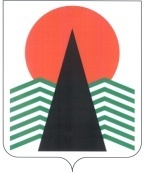  Администрация Нефтеюганского районаМуниципальная комиссияпо делам несовершеннолетних и защите их правПОСТАНОВЛЕНИЕ № 7220 октября 2022 года, 10 – 00 ч. г. Нефтеюганск, 3мкрн., д. 21, каб. 418зал совещаний администрации Нефтеюганского района,(сведения об участниках заседания указаны в протоколе № 57 заседания МКДН и ЗП Нефтеюганского района)Об организации досуговой занятости несовершеннолетних, состоящих на различных видах учета в свободное от учебы время. Опыт наставничества. Развитие общественных движений правоохранительной направленности как способ досуговой занятости несовершеннолетних и ресурс в проведении индивидуальной профилактической работы	Заслушав и обсудив по вопросу, предусмотренному планом работы муниципальной комиссии по делам несовершеннолетних и защите их прав Нефтеюганского района на 2022 год, муниципальная комиссия установила:Досуговая занятость несовершеннолетних.Департаментом образования и молодежной политики Нефтеюганского района ведется ежемесячный мониторинг занятости дополнительным образованием несовершеннолетних, состоящих на различных видах профилактического учета и проживающих в семьях, находящихся в социально-опасном положении или трудной жизненной ситуации. Данный мониторинг направляется ежеквартально в комиссию по делам несовершеннолетних и защите их прав Нефтеюганского района.  Во всех образовательных учреждениях Нефтеюганского района родителям обучающихся, состоящих на различных видах учета, а также находящихся в социально опасном положении, вручены уведомления о том, какие объединения дополнительного образования и внеурочной деятельности несовершеннолетние могут посещать в школе и поселке, указан сайт школы, где можно увидеть список объединений дополнительного образования и внеурочной деятельности в школе и поселке, планируемые мероприятия.  Учреждения дополнительного образования каждый новый учебный год начинают с анонсирования всех кружков и направлений, тем самым привлекая внимание несовершеннолетних и их родителей. Реклама проводимых кружков распространяется через общеобразовательные учреждения, социальные сети, родительские группы. Вся информация в полном объеме размещена на официальных сайтах учреждений. Педагоги дополнительного образования готовят рекламные ролики, и размещают их в сети Интернет (группы в Контакте и др.), выпускают буклеты, рекламные проспекты и распространяют их в общеобразовательных школах среди учащихся и в детских садах - среди родителей. Также, ежегодно проводятся дни открытых дверей. Ведется работа со всеми родителями об информировании порядка получения сертификата дополнительного образования, который даёт права посещать бесплатно или покрывает часть расходов родителей того или иного учреждения спорта, досуга, культуры, которые предлагают платные виды услуг.На 1 октября 2022 года на профилактическом учете состоит 17 несовершеннолетних (АППГ – 27), 16 семей (АППГ – 10), находящихся в социально опасном положении, в которых проживают 30 детей (АППГ – 17). Досуговой занятостью, внеурочной деятельностью, кружками и секциями охвачены 100 % несовершеннолетних.Наставничество.Во всех общеобразовательных учреждениях района организована работа по развитию наставнической деятельности среди несовершеннолетних «группы риска». Назначены ответственные лица (кураторы). В образовательных учреждениях наставничество устанавливается для обучающихся, поставленных на профилактический учёт, а также обучающихся, имеющих проблемы с поведением и успеваемостью (входящих в группу риска). Наставники обучающиеся – это подростки с активной жизненной позицией. Они обучаются в кадетских классах, являются волонтёрами, хорошо учатся и принимают активное участие в жизни школы.  В течение всего периода наставник обеспечивает взаимодействие с несовершеннолетним в соответствии с индивидуальным планом, ведет дневник учета работы, проведенной с подопечным. В конце каждой четверти наставник на заседании Совета профилактики даёт отчёт о проделанной работе.     На 1 октября 2022 года наставничество организовано с 52 учащимися, входящими в группу риска, за которыми закреплены 42 наставника-старшеклассника (учащихся 8-11 классов). Данным обучающимся оказывается помощь в подготовке домашних заданий, привлечение их к участию в общешкольных и районных мероприятиях, занятиям в кружках и секциях. Организованная работа по наставничеству дала положительные результаты: в 2021 – 2022 учебном году 38 учащихся группы риска определились в своих интересах и были зачислены в различные кружки и секции, также у них улучшилось соблюдение дисциплины, правил и норм поведения в школе. Та, например, в НРМОБУ «Каркатеевская СОШ» в прошедшем учебном году была организована работа 4 наставников с 2 подростками группы риска, результатом эффективной работы партнерского наставничества стало:- улучшение успеваемости наставляемых;- развитие личности наставляемых, раскрытие их потенциала.Благодаря взаимодействию через неформальное общение наставляемые стали: -участниками Межрегиональной поисковой экспедиции «ВОРОНОВО-2022» с 20 апреля по 11 мая 2022 года,- участниками Межрегиональных открытых военно-поисковых сборах «К поиску готов!» в Чебаркульском танковом гарнизоне с 27 сентября по 1 октября 2021 года. На протяжении 2021-2022 учебного года в НРМОБУ «Салымская СОШ №2» была организована работа трех наставников с тремя обучающимися, состоящими на внутришкольном учете, имеющими низкую успеваемость и систематически нарушающими дисциплину в школе. Работа наставников была организована с целью повышения успеваемости и мотивации к учебной деятельности, а также устранения нарушений дисциплины в школе. За данными обучающимися были закреплены наставники из числа обучающихся старших классов, являющихся участниками волонтёрского движения «Юность». Подшефные в начале каждого учебного дня получали листы контроля успеваемости и поведения, в которых после каждого урока педагоги школы делали отметку о поведении и успеваемости обучающегося. По окончании учебных занятий наставники проверяли листы контроля, проводили профилактические беседы и оказывали помощь подшефным в устранении неуспеваемости. После проведенной работы подшефные ежедневно проводили самоанализ своего учебного дня, фиксировали самооценку в листе контроля. По итогам проведенной работы в конце учебного года подшефные обучающиеся имели удовлетворительные оценки по учебным предметам. Отряды юных инспекторов движения (ЮИД.)С целью формирования у детей специальных знаний, умений, практических навыков безопасного поведения на дороге, воспитания у них гражданственности и ответственности, вовлечения школьников в работу по пропаганде безопасного поведения на дорогах и улицах среди детей младшего и среднего школьного возраста, в 12 общеобразовательных учреждениях и 10 дошкольных образовательных учреждениях организована работа отрядов юных инспекторов движения (ЮИД). На основании программ по изучению правил дорожного движения разработаны планы работы отрядов ЮИД. Наряду с изучением теоретического материала, учащиеся принимают активное участие в профилактических акциях и мероприятиях по пропаганде правил дорожного движения. Участниками отрядов ЮИД являются 361 несовершеннолетний в возрасте 5-7 лет (184 дошкольника) и 9-15 лет (177 учеников).В 2021-2022 учебном году всего в отрядах ЮИД было задействовано 7 обучающихся, находящихся на внутришкольном учете (ВШУ), которые принимали активное участие в профилактических акциях, челленджах, конкурсах рисунка.Юнармейское движение.На сегодняшний день в районе действует 5 юнармейских отрядов и число воспитанников постоянно пополняется: в 2020-2021 уч. году – 158 чел., в 2021-2022 учебном году – 183 человека План работы районного ресурсного центра по поддержке и развитию Юнармейского движения в Нефтеюганском районе разрабатывался с учетом Межведомственного плана мероприятий по развитию Всероссийского детско-юношеского военно-патриотического общественного движения «ЮНАРМИЯ» в Югре. Ни одно мероприятие в поселках Нефтеюганского района не проходит без участия воспитанников юнармейских отрядов, это и акция «Волонтеры Победы», «Бессмертный полк», чествование воинов-интернационалистов и другие мероприятия в рамках реализации духовно-нравственного и гражданского направления. В 2021-2022 учебном году все 5 юнармейских отряда в количестве 183 юнармейца принимали участие в различных муниципальных конкурсах и соревнованиях.Главным результатом деятельности развития юнармейского движения в районе стало реализация инициативного проекта и создание Центра патриотического воспитания молодежи «СинЭргия» на базе Сингапайской школы по инициативе юнармейского ряда «Медведь». Реализация данного проекта позволила создать современные условия для проведения комплексной и системной работы по гражданско-патриотическому воспитанию и допризывной подготовке молодежи, а также развить технические навыки молодых людей, на основе использования в работе современных видов военно-прикладных тактических игр, интерактивных технологий и методик.  Кадетские классы.В Нефтеюганском районе открыты кадетские классы в 5 школах и 2 детских садах (МОБУ «СОШ №4» пгт. Пойковский и Салымской СОШ 2, МОБУ «СОШ №1» пгт. Пойковский, Сентябрьская СОШ, Чеускинская СОШ, Детский сад «Солнышко» п. Сентябрьский, Детский сад «Солнышко» пгт. Пойковский). В них обучается 350 кадетов. Это обучающиеся с 1 по 9 класс. Данные классы реализуют оборонно - спортивный профиль «Спасатель» через программы «Кадеты», «Возрождение», «Кадеты МЧС».Каждый кадетский класс имеет наставников: МОБУ «СОШ №4» пгт. Пойковский и Салымской СОШ 2, МОБУ «СОШ №1» пгт. Пойковский - «ЦентроспасЮгория»,Сентябрьской СОШ - Отдел Министерства внутренних дел Российской Федерации по Нефтеюганскому району.Чеускинская СОШ - Чеускинское станичное казачье общество «Станица Георгиевская» Обь-Иртышского отдела Сибирского Казачьего войска.В кадетских классах реализуются общеобразовательные программы основного и среднего полного образования, военно-прикладные программы, программы дополнительного образования, направленные на расширение знаний по истории, культуре, обычаям, истории кадетских корпусов и Российской Армии, подготовку учеников к службе в Российской Армии. Во вторую половину дня обучающиеся посещают элективные курсы: строевая подготовка, огневая подготовка, хореография, юный пожарный, рукопашный бой, основы медицинских знаний, юный турист, юный спасатель, кадетский хор, история Вооруженных Сил РФ.	 В 2021-2022 учебном году на различных видах профилактического учета состояли 23 подростка.  В рамках вовлечения подростков в полезную деятельность  100% подростков были охвачены следующими видами деятельности: 4 чел. вовлечены  в деятельность Юнармии, 2 чел.– кадетское движение,  9 чел. -  добровольческая деятельность, 6 чел. – деятельность Российского движения школьников, 1 чел. – поисковая деятельность, 1 чел. – деятельность военно-патриотических клубов.  	 Во исполнение статьи 2 Федерального закона от 24.06.1999 №120-ФЗ «Об основах системы профилактики безнадзорности и правонарушений несовершеннолетних», муниципальная комиссия по делам несовершеннолетних и защите их прав Нефтеюганского района п о с т а н о в и л а:	1. Информацию «Об организации досуговой занятости несовершеннолетних, состоящих на различных видах учета в свободное от учебы время. Опыт наставничества. Развитие общественных движений правоохранительной направленности как способ досуговой занятости несовершеннолетних и ресурс в проведении индивидуальной профилактической работы» принять к сведению.	Срок: 20 октября 2022 года.	2.  Департаменту образования и молодежной политики Нефтеюганского района (А.Н. Кривуля):	2.1. Организовать участие общеобразовательных организаций в окружном конкурсе лучших практик наставничества и лучших наставников детей, в том числе детей-сирот и детей, оставшихся без попечения родителей, детей, попавших в трудную жизненную ситуацию.	 Срок: до 30 декабря 2022 года.	2.2. Активизировать работу по развитию наставничества в общеобразовательных организациях Нефтеюганского района с учащимися группы социального риска, находящимися в социально опасном положении, состоящими на всех видах профилактического учета в 2022 – 2023 учебном году.	Срок: до 01 декабря 2022 года.	3. Руководителям общеобразовательных организаций Нефтеюганского района  взять под личный контроль и принять дополнительные меры  по вовлечению детей и подростков, состоящих на различных видах профилактического учета в проекты и программы, реализуемые в сфере образования и молодежной политики, а также в деятельность общественных движений правоохранительной направленности: «Юнармия», «Кадеты», «ЮИД» в общеобразовательных учреждениях Нефтеюганского района.	Срок: до 30 декабря 2022 года.	  4.  Контроль за исполнением постановления возложить на заместителя председателя муниципальной комиссии по делам несовершеннолетних и защите их прав Нефтеюганского района.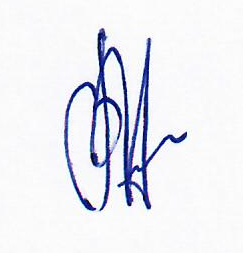 Председательствующий                                           В.Г. Михалев